Campos electromagnéticos variables en el tiempo y radiación: Las cargas que se mueven de forma no uniforme, es decir, con corriente alterna (según una frecuencia en Hz) generan campos electromagnéticos variables. A la sucesión oscilante de campos eléctricos y magnéticos asociados viajando por el espacio se le denomina onda electromagnética.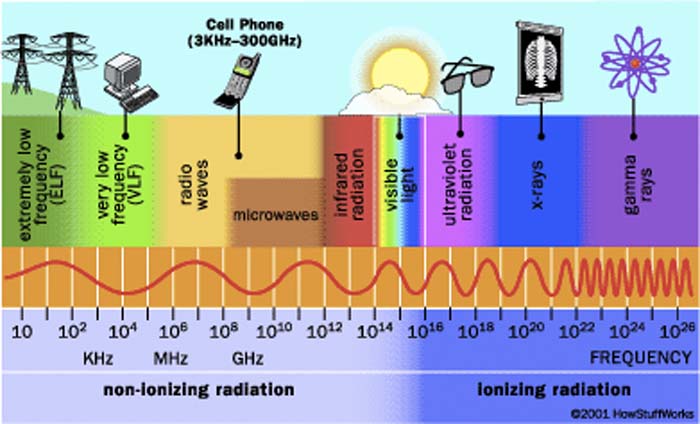 